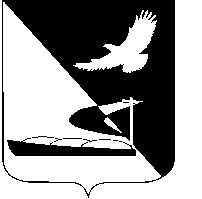 АДМИНИСТРАЦИЯ МУНИЦИПАЛЬНОГО ОБРАЗОВАНИЯ«АХТУБИНСКИЙ РАЙОН»ПОСТАНОВЛЕНИЕ24.04.2015     					                  № 601О внесении изменений в программу «Формирование доступной среды объектов социальной сферы МО «Ахтубинский район» на 2013-2015 годы», утвержденную постановлением администрации МО «Ахтубинский район» от 18.04.2013 № 439Руководствуясь ст. 179 Бюджетного кодекса РФ, Уставом МО «Ахтубинский район», постановлением администрации  МО «Ахтубинский район» от 29.07.2014 № 1139 «Об утверждении порядка разработки, утверждения, реализации и оценки эффективности муниципальных программ МО «Ахтубинский район»,  администрация  МО «Ахтубинский район»ПОСТАНОВЛЯЕТ:1. Внести изменения в программу «Формирование доступной  среды объектов социальной сферы МО «Ахтубинский район» на 2013-2015 годы», утвержденную постановлением администрации МО «Ахтубинский район» от 18.04.2013 № 439, изложив ее в новой редакции, согласно приложению к настоящему постановлению.          2. Отделу информатизации и компьютерного обслуживания администрации МО «Ахтубинский район» (Короткий В.В.) обеспечить размещение настоящего постановления в сети Интернет на официальном сайте администрации МО «Ахтубинский район» в разделе «Документы» подразделе «Документы Администрации» подразделе «Официальные документы».			3. Отделу контроля и обработки информации администрации МО «Ахтубинский район» (Свиридова Л.В.) представить информацию в газету «Ахтубинская правда» о размещении настоящего постановления в сети Интернет на официальном сайте администрации МО «Ахтубинский район» в разделе «Документы» подразделе «Документы Администрации» подразделе «Официальные документы».				Глава муниципального образования					   В.А. Ведищев 							Приложение		к постановлению администрации							МО «Ахтубинский район»							от 24.04.2015 № 601Муниципальная  программа «Формирование доступной среды объектов социальной сферы  МО «Ахтубинский район» на 2013-2015 годы» ПАСПОРТ ПРОГРАММЫI. Содержание проблемы и необходимость её решенияпрограммным методомНа современном этапе развития государства проведение комплекса мер по интеграции инвалидов в общество является одним из приоритетных направлений социальной политики. Однако, возможности общества в решении проблем людей с ограниченными возможностями здоровья в конечном итоге определяются не только степенью понимания самой проблемы, но и существующими экономическими ресурсами.Социальная политика Администрации муниципального образования «Ахтубинский район» направлена на реализацию Федерального Закона от 24.11.1995 № 181-ФЗ «О социальной защите инвалидов в Российской Федерации» (далее – Федеральный Закон). На сегодняшний день Ахтубинский район – районный центр, в котором 3217 человек являются инвалидами. В разрезе групп инвалидности существует следующая статистика:инвалиды 1 группы - 461; инвалиды 2 группы – 1458;инвалиды 3 группы – 1081; детей-инвалидов – 217 чел.количество инвалидов трудоспособного возраста – 1255 чел.      	Деятельность муниципалитета в вопросах интеграции инвалидов в общество строится с учетом меняющихся реалий и возникающих задач. Изучение возможности создания условий, позволяющих человеку с ограниченными возможностями интегрироваться в общество и вести себя там адаптивно, показало, что одним из первоочередных факторов является создание без барьерной среды жизнедеятельности, как основы для возможности дальнейшей самореализации индивида. Необходимость создания беспрепятственного доступа маломобильных граждан к объектам социальной инфраструктуры является одним из важнейших факторов, обеспечивающих инвалидам интеграцию в общество, что нашло свое отражение в следующих правовых актах:- в «Конвенции о правах инвалидов», принятой резолюцией 61/106 Генеральной Ассамблеи ООН от 13.12.2006 (статья 9 «Доступность» настоящей Конвенции определяет необходимость принятия надлежащих мер государствами-участниками);	- в Федеральном законе от 24.11.1995 № 181-ФЗ «О социальной защите инвалидов в Российской Федерации»;- в Послании Президента РФ Федеральному Собранию РФ от 30.11.2010 указано о необходимости формирования доступной среды для инвалидов.Вместе с тем, понятие «безбарьерности» надо рассматривать шире -  это не только доступность физической среды, но и доступ инвалидов к реализации гражданских прав, в том числе права на труд, на образование, на создание семьи. Для этого общество должно стремиться сформировать условия для независимого проживания инвалидов. Разрабатываемая Программа направлена на создание безбарьерной среды жизнедеятельности и создание условий, позволяющих людям с ограниченными возможностями здоровья успешно адаптироваться к общественно-социальной жизни, что позитивно скажется на реализации следующих приоритетных направлениях социально-экономического развития МО «Ахтубинский район» – сохранение и развитие человеческого потенциала и качества жизни, создание комфортной городской среды.  Долгосрочная муниципальная целевая программа «Формирование доступной среды в МО «Ахтубинский район» на 2013-2015 годы» ориентирована на дальнейшее поэтапное формирование инфраструктуры с учетом доступности для людей с ограниченными возможностями. Система программных мероприятий, взаимоувязанных по срокам, исполнителям и финансовым ресурсам, позволит решать задачи, направленные на достижение обозначенных целей, повысить социальную активность, преодолеть изоляцию инвалидов и добиться на этой основе роста уровня  социальной сплоченности и социальной стабильности в обществе.Реализация Программы основана на разграничении полномочий и полной ответственности конкретных исполнителей по основным вопросам.II. Основные цели, задачи и сроки реализациицелевой ПрограммыОсновные цели Программы: улучшение качества жизни инвалидов; создание условий независимой жизнедеятельности инвалидов, в том числе условий для безбарьерного доступа к объектам социальной инфраструктур, наиболее полная интеграция инвалидов в общественную деятельность.Для достижения целей требуется решение следующих задач: - обеспечение доступности общественных учреждений образования, культуры, физической культуры и спорта;- обеспечение транспортной доступности;- обеспечение доступности труда, образования и информации;- обеспечение доступности культурно-массовых и спортивных мероприятий;- повышение качества предоставления услуг инвалидам и семьям, имеющим детей-инвалидов.В целом, цели и задачи Программы направлены на создание в МО «Ахтубинский район» условий для безбарьерного доступа инвалидов и других маломобильных категорий граждан к объектам социальной и бытовой инфраструктуры.Реализация Программы рассчитана на 2013-2015 годы.Сроки реализации и мероприятия Программы могут изменяться и уточняться с учетом принятых на федеральном, региональном и муниципальном уровнях нормативно-правовых актов. Решение о досрочном прекращении реализации Программы может быть принято Администрацией МО «Ахтубинский район» в связи с её неэффективностью по результатам предоставленных ежегодных отчетов разработчиков Программы.III. Перечень программных мероприятийПрограммные мероприятия направлены на достижение поставленных целей и задач.Перечень основных мероприятий Программы:Реконструкция с учетом принципов доступности и универсального дизайна:- зданий и сооружений учреждений культуры, подведомственных управлению культуры администрации МО «Ахтубинский район» (устройство пандусов, поручней и пр.);- зданий общеобразовательных учреждений и учреждений дополнительного образования для детей-инвалидов;- зданий муниципальных учреждений МО «Ахтубинский район».Проведение социально-культурных мероприятий для инвалидов и детей-инвалидов: Перечень программных мероприятий, а также информация о необходимых для реализации каждого мероприятия ресурсах, сроках его реализации приведены в Приложении к настоящей Программе.IV. Ресурсное обеспечение целевой ПрограммыФинансирование Программы осуществляется за счет средств бюджета МО «Ахтубинский район».Распорядители средств бюджета включают мероприятия Программы в реестры расходных обязательств и в процессе формирования проекта бюджета МО «Ахтубинский район» на очередной финансовый год, при составлении расчетной потребности бюджетных ассигнованиях, учитывают средства на их реализацию.Бюджетные заявки для получения ассигнований из бюджета МО «Ахтубинский район» на реализацию мероприятий Программы предоставляются в финансовое управление администрации МО «Ахтубинский район» в установленном порядке.Распорядители средств бюджета МО «Ахтубинский район» несут ответственность за их нецелевое использование.Объем необходимых финансовых средств бюджета для выполнения Программы в  2013-2015 годах составляет 90,00 тыс. рублей, в том числе: 2013 год – 90,0 тыс. рублей;2014 год – 0,00 тыс. рублей;2015 год –0,00 тыс. рублей.Ежегодные объемы бюджетных ассигнований на реализацию Программы уточняются в соответствии с утвержденным бюджетом МО «Ахтубинский район» на соответствующий финансовый год.V. Механизм реализации Программы, управления ПрограммойАдминистрация МО «Ахтубинский район», являясь заказчиком, осуществляет реализацию Программы; вносит в установленном порядке предложения по уточнению мероприятий программы, состава исполнителей, целевых показателей с учетом складывающейся социально-экономической ситуации и выделяемых финансовых средств.Органы, ответственные за реализацию Программы, формируют ежегодно рабочие документы: планы, сметы на исполнение программных мероприятий, заключают договоры в установленном порядке, представляют заказчику информацию о выполнении мероприятий; несут полную ответственность за ход реализации Программы в рамках своей компетенции.VI. Оценка социально-экономической эффективностиреализации ПрограммыВ результате реализации Программы к 2016 году ожидается:- увеличение на 20% удельного веса оборудованных c целью обеспечения доступности для инвалидов социально-значимых объектов, а также зданий общеобразовательных учреждений, учреждений дополнительного образования;- увеличение на 31,5% инвалидов, участвующих в спортивных соревнованиях среди всех инвалидов Ахтубинского района;- увеличение на 26,6% инвалидов, принявших участие в культурно-массовых мероприятиях.VII. Контроль за ходом реализации целевой ПрограммыВ ходе реализации Программы заказчик осуществляет контроль за соблюдением объемов и сроков реализации программных мероприятий, систематизирует информацию и готовит отчет о ходе реализации Программы.Верно:                   		Приложение 			                                                                                                                                                    к муниципальной  программе		Наименование ПрограммыДолгосрочная муниципальная целевая программа «Формирование доступной среды социальных объектов МО «Ахтубинский район» на 2013-2015 годы (далее - Программа).Основание для разработки ПрограммыФедеральный закон от 24.11.1995 № 181-ФЗ «О социальной защите инвалидов в Российской Федерации»; Послание Президента РФ Федеральному Собранию РФ от 30.11.2010;Федеральный закон от 06.10.2003 № 131-ФЗ «Об общих принципах организации местного самоуправления в РФ».Заказчик ПрограммыАдминистрация МО «Ахтубинский район».Основные разработчики Программы- Комитет по делам семьи, подростков и молодежи администрации МО «Ахтубинский район»;- Управление культуры и кинофикации администрации МО «Ахтубинский район»;- Управление образованием администрации МО «Ахтубинский район»;- администрация МО «Ахтубинский район» (МБУ «УХТО ОМС МО «Ахтубинский район»).Цели и задачи ПрограммыЦели:- улучшение качества жизни инвалидов;-создание условий независимой жизнедеятельности инвалидов, в том числе условий для безбарьерного доступа к объектам социальной МО «Ахтубинский район»;- наиболее полная интеграция инвалидов в общественную деятельность. Задачи:- обеспечение доступности общественных учреждений;- повышение качества предоставления услуг инвалидам и семьям, имеющим детей-инвалидов.Сроки реализации Программы2013 - 2015 годыПеречень основных   мероприятий ПрограммыРеконструкция с учетом принципов доступности и универсального дизайна:- зданий и сооружений учреждений культуры, подведомственных управлению культуры;- зданий общеобразовательных учреждений и учреждений дополнительного образования;- зданий муниципальных учреждений.Органы, ответственные за реализацию Программы- Комитет по делам семьи, подростков и молодежи администрации МО «Ахтубинский район»;- Управление культуры и кинофикации администрации МО «Ахтубинский район»;- Управление образованием администрации МО «Ахтубинский район»;- Администрация МО «Ахтубинский район» (МБУ «УХТО ОМС МО «Ахтубинский район»).Объемы и источники  финансирования ПрограммыОбъем финансирования Программы за счет средств  бюджета МО «Ахтубинский район» на 2013-2015 годы составляет 90,0 тыс. рублей, в том числе: 2013 год – 90,0 тыс. рублей;2014 год – 0,00 тыс. рублей;2015 год – 0,00 тыс. рублей.Ожидаемые конечные результаты реализации Программы и показатели социально-экономической эффективности В результате реализации Программы к 2016 году ожидается:- увеличение на 20% удельного веса оборудованных c целью обеспечения доступности для инвалидов социально-значимых объектов, а также зданий общеобразовательных учреждений, учреждений дополнительного образования;- увеличение на 31,5% инвалидов, участвующих в спортивных соревнованиях среди всех инвалидов Ахтубинского района;- увеличение на 26,6% инвалидов, принявших участие в культурно-массовых мероприятиях;Система организации  контроля за исполнением ПрограммыКонтроль за реализацией Программы осуществляется в установленном порядке заказчиком – администрацией МО «Ахтубинский район». Текущий контроль осуществляют подразделения, ответственные за реализацию Программы.№п/пОтветственный исполнительЗона (место) проведения мероприятийНаименование мероприятий по обеспечению доступностиСтоимость работ(тыс. руб.)Сроки выполнения работСроки выполнения работСроки выполнения работ№п/пОтветственный исполнительЗона (место) проведения мероприятийНаименование мероприятий по обеспечению доступностиСтоимость работ(тыс. руб.)2013 год2014 год2015 год12345678Управление образованием администрации МО «Ахтубинский район»Управление образованием администрации МО «Ахтубинский район»Управление образованием администрации МО «Ахтубинский район»Управление образованием администрации МО «Ахтубинский район»Управление образованием администрации МО «Ахтубинский район»Управление образованием администрации МО «Ахтубинский район»Управление образованием администрации МО «Ахтубинский район»Управление образованием администрации МО «Ахтубинский район»1МБОУ «Пироговская  СОШ МО «Ахтубинский район»Пути пешеходного движенияУстройство  тротуара, устройство боковых камней по краям пешеходных путей0,001МБОУ «Пироговская  СОШ МО «Ахтубинский район»Входная площадкаСтроительство площадки  с наружной лестницей, устройство противоскользящего покрытия на краях ступеней, устройство разделяющих поручней, предусмотреть замену покрытия0,001МБОУ «Пироговская  СОШ МО «Ахтубинский район»Пандус стационарныйУстройство стационарного пандуса, предусмотреть ограждение с  поручнями0,001МБОУ «Пироговская  СОШ МО «Ахтубинский район»Входной тамбурРеконструкция входного тамбура, установка водосборной решетки0,001МБОУ «Пироговская  СОШ МО «Ахтубинский район»Информация звуковаяУстройство звуковой информации0,001Здание дошкольной группыПути пешеходного движенияУстройство  тротуара, устройство боковых камней по краям пешеходных путей0,001Здание дошкольной группыНаружные лестницыУстройство бортиков на краях ступеней, устройство противоскользящего покрытия, ограждающих поручней0,001Здание дошкольной группыПандус стационарныйУстройство стационарного пандуса в соответствии со СНиП0,001Здание дошкольной группыВходные двериУстройство пандуса через порог0,001Здание дошкольной группыИзготовление проектно-сметной документации0,001Здание дошкольной группыИтого0,002МБОУ «Золотухинская СОШ МО «Ахтубинский район»Пути пешеходного движенияУстройство боковых камней по краям пешеходных путей0,002МБОУ «Золотухинская СОШ МО «Ахтубинский район»Наружные лестницыСтроительство площадки,устройство противоскользящего покрытия на краях ступеней, устройство разделяющих поручней, предусмотреть замену покрытия0,002МБОУ «Золотухинская СОШ МО «Ахтубинский район»Пандус стационарныйУстройство стационарного пандуса, предусмотреть ограждение с  поручнями0,002МБОУ «Золотухинская СОШ МО «Ахтубинский район»Входная площадкаПредусмотреть  устройство покрытия0,002МБОУ «Золотухинская СОШ МО «Ахтубинский район»Входной тамбурУстановка водосборной решетки0,002МБОУ «Золотухинская СОШ МО «Ахтубинский район»Информация звуковаяУстройство звуковой информации0,002МБОУ «Золотухинская СОШ МО «Ахтубинский район»Изготовление проектно-сметной документации0,002МБОУ «Золотухинская СОШ МО «Ахтубинский район»Итого0,003МБОУ «Удаченская ООШ МО «Ахтубинский район»Пути пешеходного движенияУстройство боковых камней по краям пешеходных путей0,003МБОУ «Удаченская ООШ МО «Ахтубинский район»Наружные лестницыСтроительство площадки  с наружной лестницей, устройство противоскользящего покрытия на краях ступеней, устройство разделяющих поручней, предусмотреть замену покрытия0,003МБОУ «Удаченская ООШ МО «Ахтубинский район»Пандус стационарныйПредусмотреть ограждение с  поручнями0,003МБОУ «Удаченская ООШ МО «Ахтубинский район»Входной тамбурУстановка водосборной решетки0,003МБОУ «Удаченская ООШ МО «Ахтубинский район»Информация звуковаяУстройство звуковой информации0,003МБОУ «Удаченская ООШ МО «Ахтубинский район»Изготовление проектно-сметной документации0,003МБОУ «Удаченская ООШ МО «Ахтубинский район»Итого0,004МБОУ «Покровская СОШ МО «Ахтубинский район»Пути пешеходного движенияСтроительство тротуара, устройство боковых камней по краям пешеходных путей, устройство  асфальтового  0,004пешеходного пути0,004Наружные лестницыУстройство противоскользящего покрытия на краях ступеней, устройство разделяющих поручней, предусмотреть замену покрытия0,004Пандус стационарныйУстройство стационарного пандуса, предусмотреть ограждение с  поручнями0,004Входная площадкаПредусмотреть  устройство покрытия0,004Входной тамбурУстановка водосборной решетки0,004Информация звуковаяУстройство звуковой информации0,004Здание дошкольной группыПути пешеходного движенияУстройство пешеходных путей в соответствии со СНиП, установка бортовых камней0,004Здание дошкольной группыВходная площадкаУстройство навеса, водоотвода и подсветки площадки0,004Здание дошкольной группыВходной тамбурУстройство водосборной решётки0,004Здание дошкольной группыВходные двериУстройство  пандуса  через  порог0,004Здание дошкольной группыИзготовление проектно-сметной документации0,004Здание дошкольной группыИтого0,005МБОУ «Пологозаймищенская ООШ МО «Ахтубинский район»Пути пешеходного движенияСтроительство тротуара, устройство боковых камней по краям пешеходных путей, устройство  асфальтового  пешеходного пути0,005МБОУ «Пологозаймищенская ООШ МО «Ахтубинский район»Наружные лестницыУстройство противоскользящего покрытия на краях ступеней, устройство разделяющих поручней, предусмотреть замену покрытия0,005МБОУ «Пологозаймищенская ООШ МО «Ахтубинский район»Пандус стационарныйУстройство стационарного пандуса, предусмотреть ограждение с  поручнями0,005МБОУ «Пологозаймищенская ООШ МО «Ахтубинский район»Входная площадкаПредусмотреть  устройство покрытия0,005МБОУ «Пологозаймищенская ООШ МО «Ахтубинский район»Входной тамбурУстановка водосборной решетки0,005МБОУ «Пологозаймищенская ООШ МО «Ахтубинский район»Информация звуковаяУстройство звуковой информации0,005МБОУ «Пологозаймищенская ООШ МО «Ахтубинский район»Изготовление проектно-сметной документации0,005МБОУ «Пологозаймищенская ООШ МО «Ахтубинский район»Итого0,006МБОУ «Капустиноярская СОШ  МО «Ахтубинский район»Пути пешеходного движенияРеконструкция  тротуара, установка бортовых камней, высотой не более 0.05 м0,006МБОУ «Капустиноярская СОШ  МО «Ахтубинский район»Наружные лестницыВыполнить соответствующий уклон лестницы,устройство противоскользящего покрытия на краях ступеней, устройство разделительных поручней, устройство боковых бортиков на ступенях, предусмотреть замену покрытия0,006МБОУ «Капустиноярская СОШ  МО «Ахтубинский район»Входная площадкаРемонт входной площадки,устройство водоотвода и подсветки площадки,замена покрытия площадки на шероховатую0,006МБОУ «Капустиноярская СОШ  МО «Ахтубинский район»Входной тамбурРеконструкция входного тамбура, установка водосборной решетки0,006МБОУ «Капустиноярская СОШ  МО «Ахтубинский район»Входные двериУстройство пандуса через порог при реконструкции тамбура0,006МБОУ «Капустиноярская СОШ  МО «Ахтубинский район»Информация звуковаяУстройство звуковой информации0,006Здание дошкольной группыПути пешеходного движенияУстройство пешеходных путей в соответствии со СНиП, установка бортовых камней0,006Здание дошкольной группыНаружные лестницыУстройство противоскользящего покрытия на краях ступеней, устройство ограждающих поручней 0,006Здание дошкольной группыВходная площадкаУстройство водоотвода и подсветки площадки, расширение площадки до нормы по СНиП0,006Здание дошкольной группыВходной тамбурУстройство водосборной решётки0,006Здание дошкольной группыВходные двериУстройство пандуса через порог0,006Здание дошкольной группыИзготовление проектно-сметной документации0,00Итого7МБОУ «Садовская ООШ МО «Ахтубинский район»Пути пешеходного движенияУстройство  тротуара, установка бортовых камней, высотой не более 0.05 м0,007МБОУ «Садовская ООШ МО «Ахтубинский район»Наружные лестницыВыполнить соответствующий уклон лестницы,устройство противоскользящего покрытия на краях ступеней, устройство ограждающих поручней, устройство боковых бортиков на ступенях0,007МБОУ «Садовская ООШ МО «Ахтубинский район»Входная площадкаРемонт входной площадки,устройство водоотвода и подсветки площадки,замена покрытия площадки на шероховатую0,007МБОУ «Садовская ООШ МО «Ахтубинский район»Входной тамбурРеконструкция входного тамбура, установка водосборной решетки0,007МБОУ «Садовская ООШ МО «Ахтубинский район»Входные двериУстройство пандуса через порог при реконструкции тамбура0,007МБОУ «Садовская ООШ МО «Ахтубинский район»Наружный пандусУстройство наружного пандуса0,007МБОУ «Садовская ООШ МО «Ахтубинский район»Информация звуковаяУстройство звуковой информации0,007МБОУ «Садовская ООШ МО «Ахтубинский район»Изготовление проектно-сметной документации0,007МБОУ «Садовская ООШ МО «Ахтубинский район»Итого0,008МБОУ «Нижнебаскунчакская  СОШ МО «Ахтубинский район»Пути пешеходного движенияУстановка бортовых камней, высотой не более 0.05 м0,008МБОУ «Нижнебаскунчакская  СОШ МО «Ахтубинский район»Наружные лестницыУстройство противоскользящего покрытия на краях ступеней, устройство разделяющих поручней, предусмотреть замену покрытия0,008МБОУ «Нижнебаскунчакская  СОШ МО «Ахтубинский район»Наружный пандусУстройство наружного пандуса0,008МБОУ «Нижнебаскунчакская  СОШ МО «Ахтубинский район»Входной тамбурРеконструкция входного тамбура, Установка водосборной решетки0,00Информация звуковаяУстройство звуковой информацииИзготовление проектно-сметной документацииИтого9МБОУ «Среднебаскунчакская ООШ МО «Ахтубинский район»Пути пешеходного движенияУстановка бортовых камней, высотой не более 0.05 м0,009МБОУ «Среднебаскунчакская ООШ МО «Ахтубинский район»Наружные лестницыВыполнить соответствующий уклон лестницы,устройство противоскользящего покрытия на краях ступеней, устройство разделительных поручней, устройство боковых бортиков на ступенях, предусмотреть замену покрытия0,009МБОУ «Среднебаскунчакская ООШ МО «Ахтубинский район»Входная площадкаРемонт входной площадки,устройство водоотвода и подсветки площадки,замена покрытия площадки на шероховатую0,009МБОУ «Среднебаскунчакская ООШ МО «Ахтубинский район»Наружный пандусУстройство наружного пандуса0,009МБОУ «Среднебаскунчакская ООШ МО «Ахтубинский район»Входной тамбурРеконструкция входного тамбура, установка водосборной решетки0,009МБОУ «Среднебаскунчакская ООШ МО «Ахтубинский район»Входные двериУстройство пандуса через порог при реконструкции тамбура0,009МБОУ «Среднебаскунчакская ООШ МО «Ахтубинский район»Информация звуковаяУстройство звуковой информации0,009Здание дошкольной группыПути пешеходного движенияУстройство пешеходных путей в соответствии со СНиП, установка бортовых камней0,009Здание дошкольной группыНаружные лестницыУстройство противоскользящего покрытия на краях ступеней, устройство ограждающих поручней 0,009Здание дошкольной группыВходная площадкаУстройство водоотвода и подсветки площадки, расширение площадки до нормы по СНиП0,009Здание дошкольной группыВходной тамбурУстройство водосборной решётки0,00Входные двериУстройство пандуса через порогИзготовление проектно-сметной документацииИтого10МБДОУ «Детский сад № 1 МО «Ахтубинский район»Входной тамбурУстройство водосборной решётки0,0010МБДОУ «Детский сад № 1 МО «Ахтубинский район»Входные двериУстройство пандуса через порог0,0010МБДОУ «Детский сад № 1 МО «Ахтубинский район»Входная площадкаУстройство водоотвода и подсветки площадки, расширение площадки до нормы по СНиП0,0010МБДОУ «Детский сад № 1 МО «Ахтубинский район»Входные двериУстройство пандуса через порог0,0010МБДОУ «Детский сад № 1 МО «Ахтубинский район»Изготовление проектно-сметной документации0,0010МБДОУ «Детский сад № 1 МО «Ахтубинский район»Итого0,0011МБДОУ «Детский сад № 2 МО «Ахтубинский район»Пути пешеходного движенияУстройство пешеходных путей в соответствии со СНиП, установка бортовых камней0,0011МБДОУ «Детский сад № 2 МО «Ахтубинский район»Входная площадкаУстройство водоотвода и подсветки площадки, расширение площадки до нормы по СНиП0,0011МБДОУ «Детский сад № 2 МО «Ахтубинский район»Входные двериУстройство пандуса через порог0,0011МБДОУ «Детский сад № 2 МО «Ахтубинский район»Изготовление проектно-сметной документации0,0011МБДОУ «Детский сад № 2 МО «Ахтубинский район»Итого0,0012МБДОУ «Детский сад № 3 МО «Ахтубинский район»Пути пешеходного движенияУстройство пешеходных путей в соответствии со СНиП, установка бортовых камней0,0012МБДОУ «Детский сад № 3 МО «Ахтубинский район»Наружные лестницыУстройство, навеса, водоотвода и подсветки площадки0,0012МБДОУ «Детский сад № 3 МО «Ахтубинский район»Входной тамбурУстройство водосборной решётки0,0012МБДОУ «Детский сад № 3 МО «Ахтубинский район»Входные двериУстройство  пандуса  через  порог0,0012МБДОУ «Детский сад № 3 МО «Ахтубинский район»Изготовление проектно-сметной документации0,0012МБДОУ «Детский сад № 3 МО «Ахтубинский район»Итого0,0013МБДОУ «Детский сад комбинированного вида № 4 МО «Ахтубинский район»Пути пешеходного движенияУстройство пешеходных путей в соответствии со СНиП, установка бортовых камней0,0013Входная площадкаУстройство навеса, водоотвода и подсветки площадки0,0013Входной тамбурУстройство водосборной решётки0,0013Входные двериУстройство пандуса через порог0,0013Изготовление проектно-сметной документации0,0013Итого0,0014МБДОУ «Детский сад комбинированного вида № 5 МО «Ахтубинский район»Пути пешеходного движенияУстройство пешеходных путей в соответствии со СНиП, установка бортовых камней0,0014МБДОУ «Детский сад комбинированного вида № 5 МО «Ахтубинский район»Входная площадкаУстройство навеса, водоотвода и подсветки площадки0,0014МБДОУ «Детский сад комбинированного вида № 5 МО «Ахтубинский район»Входной тамбурУстройство водосборной решётки0,0014МБДОУ «Детский сад комбинированного вида № 5 МО «Ахтубинский район»Входные двериУстройство пандуса через порог0,0014МБДОУ «Детский сад комбинированного вида № 5 МО «Ахтубинский район»Изготовление проектно-сметной документации0,0014МБДОУ «Детский сад комбинированного вида № 5 МО «Ахтубинский район»Итого0,0015МБДОУ «Детский сад комбинированного вида № 6 МО «Ахтубинский район»Пути пешеходного движенияУстройство пешеходных путей в соответствии со СНиП, установка бортовых камней0,0015МБДОУ «Детский сад комбинированного вида № 6 МО «Ахтубинский район»Входная площадкаУстройство навеса, водоотвода и подсветки площадки0,0015МБДОУ «Детский сад комбинированного вида № 6 МО «Ахтубинский район»Входной тамбурУстройство водосборной решётки0,0015МБДОУ «Детский сад комбинированного вида № 6 МО «Ахтубинский район»Входные двериУстройство пандуса через порог0,0015МБДОУ «Детский сад комбинированного вида № 6 МО «Ахтубинский район»Изготовление проектно-сметной документации0,0015МБДОУ «Детский сад комбинированного вида № 6 МО «Ахтубинский район»Итого0,0016МБДОУ «Детский сад № 8 МО «Ахтубинский район»Пути пешеходного движенияУстановка бортовых камней0,0016МБДОУ «Детский сад № 8 МО «Ахтубинский район»Наружные лестницыУстройство бортиков на краях ступеней, устройство противоскользящего покрытия, ограждающих поручней.0,00Стационарный пандусУстройство стационарного пандуса в соответствии со СНиПВходные двериУстройство пандуса через порогИзготовление проектно-сметной документацииИтого17МБДОУ «Детский сад комбинированного вида № 10 МО «Ахтубинский район»Пути пешеходного движенияУстройство пешеходных путей в соответствии со СНиП, установка бортовых камней0,0017МБДОУ «Детский сад комбинированного вида № 10 МО «Ахтубинский район»Входная площадкаУстройство навеса, водоотвода и подсветки площадки0,0017МБДОУ «Детский сад комбинированного вида № 10 МО «Ахтубинский район»Входной тамбурУстройство водосборной решётки0,0017МБДОУ «Детский сад комбинированного вида № 10 МО «Ахтубинский район»Входные двериУстройство пандуса через порог0,0017МБДОУ «Детский сад комбинированного вида № 10 МО «Ахтубинский район»Изготовление проектно-сметной документации0,0017МБДОУ «Детский сад комбинированного вида № 10 МО «Ахтубинский район»Итого0,0018МБДОУ «Детский сад комбинированного вида № 11 МО «Ахтубинский район»Пути пешеходного движенияУстройство пешеходных путей в соответствии со СНиП, установка бортовых камней0,0018МБДОУ «Детский сад комбинированного вида № 11 МО «Ахтубинский район»Входная площадкаУстройство навеса, водоотвода и подсветки площадки0,0018МБДОУ «Детский сад комбинированного вида № 11 МО «Ахтубинский район»Входной тамбурУстройство водосборной решётки0,0018МБДОУ «Детский сад комбинированного вида № 11 МО «Ахтубинский район»Входные двериУстройство пандуса через порог0,0018МБДОУ «Детский сад комбинированного вида № 11 МО «Ахтубинский район»Изготовление проектно-сметной документации0,0018МБДОУ «Детский сад комбинированного вида № 11 МО «Ахтубинский район»Итого0,0019МБДОУ «Детский сад комбинированного вида № 12 МО «Ахтубинский район»Пути пешеходного движенияУстройство пешеходных путей в соответствии со СНиП, установка бортовых камней0,0019МБДОУ «Детский сад комбинированного вида № 12 МО «Ахтубинский район»Входная площадкаУстройство навеса, водоотвода и подсветки площадки0,0019МБДОУ «Детский сад комбинированного вида № 12 МО «Ахтубинский район»Входной тамбурУстройство водосборной решётки0,0019МБДОУ «Детский сад комбинированного вида № 12 МО «Ахтубинский район»Входные двериУстройство пандуса через порог0,0019МБДОУ «Детский сад комбинированного вида № 12 МО «Ахтубинский район»Изготовление проектно-сметной документации0,0019МБДОУ «Детский сад комбинированного вида № 12 МО «Ахтубинский район»Итого0,0020МБДОУ «Детский сад комбинированного вида № 13 МО «Ахтубинский район»Пути пешеходного движенияУстройство пешеходных путей в соответствии со СНиП, установка бортовых камней0,0020МБДОУ «Детский сад комбинированного вида № 13 МО «Ахтубинский район»Входная площадкаУстройство навеса, водоотвода и подсветки площадки0,0020Входной тамбурУстройство водосборной решётки20Входные двериУстройство пандуса  через  порог20Изготовление проектно-сметной документации20Итого21МБДОУ «Детский сад комбинированного вида № 15 МО «Ахтубинский район»Пути пешеходного движенияУстройство пешеходных путей в соответствии со СНиП, установка бортовых камней0,0021МБДОУ «Детский сад комбинированного вида № 15 МО «Ахтубинский район»Входная площадкаУстройство навеса, водоотвода и подсветки площадки0,0021МБДОУ «Детский сад комбинированного вида № 15 МО «Ахтубинский район»Входной тамбурУстройство водосборной решётки0,0021МБДОУ «Детский сад комбинированного вида № 15 МО «Ахтубинский район»Входные двериУстройство пандуса через порог0,0021МБДОУ «Детский сад комбинированного вида № 15 МО «Ахтубинский район»Изготовление проектно-сметной документации0,0021МБДОУ «Детский сад комбинированного вида № 15 МО «Ахтубинский район»Итого0,0022МБДОУ «Детский сад комбинированного вида № 16 МО «Ахтубинский район»Пути пешеходного движенияУстановка бортовых камней соответствующей высоты0,0022МБДОУ «Детский сад комбинированного вида № 16 МО «Ахтубинский район»Наружные лестницыУстройство бортиков на краях ступеней, устройство противоскользящего покрытия, ограждающих поручней0,0022МБДОУ «Детский сад комбинированного вида № 16 МО «Ахтубинский район»Пандус стационарныйУстройство стационарного пандуса в соответствии со СНиП0,0022МБДОУ «Детский сад комбинированного вида № 16 МО «Ахтубинский район»Изготовление проектно-сметной документации0,0022МБДОУ «Детский сад комбинированного вида № 16 МО «Ахтубинский район»Итого0,0023МБДОУ «Детский сад комбинированного вида № 17 МО «Ахтубинский район»Пути пешеходного движенияУстановка бортовых камней соответствующей высоты0,0023МБДОУ «Детский сад комбинированного вида № 17 МО «Ахтубинский район»Наружные лестницыУстройство бортиков на краях ступеней, устройство противоскользящего покрытия, ограждающих поручней0,0023МБДОУ «Детский сад комбинированного вида № 17 МО «Ахтубинский район»Пандус стационарныйУстройство стационарного пандуса в соответствии со СНиП0,0023МБДОУ «Детский сад комбинированного вида № 17 МО «Ахтубинский район»Входные двериУстройство пандуса через порог0,0023МБДОУ «Детский сад комбинированного вида № 17 МО «Ахтубинский район»Изготовление проектно-сметной документации0,00Итого24МБДОУ «Детский сад комбинированного вида  № 19 МО «Ахтубинский район»Пути пешеходного движенияУстройство пешеходных путей в соответствии со СНиП, установка бортовых камней0,0024МБДОУ «Детский сад комбинированного вида  № 19 МО «Ахтубинский район»Входная площадкаУстройство навеса, водоотвода и подсветки площадки0,0024МБДОУ «Детский сад комбинированного вида  № 19 МО «Ахтубинский район»Входной тамбурУстройство водосборной решётки0,0024МБДОУ «Детский сад комбинированного вида  № 19 МО «Ахтубинский район»Входные двериУстройство пандуса через порог0,0024МБДОУ «Детский сад комбинированного вида  № 19 МО «Ахтубинский район»Изготовление проектно-сметной документации0,0024МБДОУ «Детский сад комбинированного вида  № 19 МО «Ахтубинский район»Итого0,0025МБДОУ «Детский сад № 21 п.В.Баскунчак МО «Ахтубинский район»Пути пешеходного движенияУстановка бортовых камней соответствующей высоты0,0025МБДОУ «Детский сад № 21 п.В.Баскунчак МО «Ахтубинский район»Наружные лестницыУстройство бортиков на краях ступеней, устройство противоскользящего покрытия, ограждающих поручней0,0025МБДОУ «Детский сад № 21 п.В.Баскунчак МО «Ахтубинский район»Пандус стационарныйУстройство стационарного пандуса в соответствии со СНиП0,0025МБДОУ «Детский сад № 21 п.В.Баскунчак МО «Ахтубинский район»Входные двериУстройство пандуса через порог0,0025МБДОУ «Детский сад № 21 п.В.Баскунчак МО «Ахтубинский район»Изготовление проектно-сметной документации0,0025МБДОУ «Детский сад № 21 п.В.Баскунчак МО «Ахтубинский район»Итого0,0026МБДОУ «Детский сад с.Болхуны МО «Ахтубинский район»Пути пешеходного движенияУстройство  тротуара, установка бортовых камней соответствующей высоты0,0026МБДОУ «Детский сад с.Болхуны МО «Ахтубинский район»Наружные лестницыУстройство бортиков на краях ступеней, устройство противоскользящего покрытия, ограждающих поручней0,0026МБДОУ «Детский сад с.Болхуны МО «Ахтубинский район»Пандус стационарныйУстройство стационарного пандуса в соответствии со СНиП0,00Входные двериУстройство пандуса через порогИзготовление проектно-сметной документацииИтого27МБДОУ «Детский сад п.Н.Баскунчак  МО «Ахтубинский район»Пути пешеходного движенияУстройство пешеходных путей в соответствии со СНиП, установка бортовых камней0,0027МБДОУ «Детский сад п.Н.Баскунчак  МО «Ахтубинский район»Входная площадкаУстройство навеса, водоотвода и подсветки площадки0,0027МБДОУ «Детский сад п.Н.Баскунчак  МО «Ахтубинский район»Входной тамбурУстройство водосборной решетки0,0027МБДОУ «Детский сад п.Н.Баскунчак  МО «Ахтубинский район»Входные двериУстройство пандуса через порог0,0027МБДОУ «Детский сад п.Н.Баскунчак  МО «Ахтубинский район»Изготовление проектно-сметной документации0,0027МБДОУ «Детский сад п.Н.Баскунчак  МО «Ахтубинский район»Итого0,0028МБОУ ДОД «Капустиноярский ЦДТ  МО «Ахтубинский район»Пути пешеходного движенияУстройство пешеходных путей в соответствии со СНиП, устройство тротуара, установка бортовых камней0,0028МБОУ ДОД «Капустиноярский ЦДТ  МО «Ахтубинский район»Входная площадкаУстройство, навеса, водоотвода и подсветки площадки0,0028МБОУ ДОД «Капустиноярский ЦДТ  МО «Ахтубинский район»Входной тамбурУстройство водосборной решётки0,0028МБОУ ДОД «Капустиноярский ЦДТ  МО «Ахтубинский район»Входные двериУстройство пандуса через порог0,0028МБОУ ДОД «Капустиноярский ЦДТ  МО «Ахтубинский район»Изготовление проектно-сметной документации0,0028МБОУ ДОД «Капустиноярский ЦДТ  МО «Ахтубинский район»Итого0,0029МБОУ ДОД «Верхнебаскунчакский  ЦДТ  «Вита»  МО «Ахтубинский район»Пути пешеходного движенияУстройство пешеходных путей в соответствии со СНиП, устройство тротуара, установка бортовых камней0,0029МБОУ ДОД «Верхнебаскунчакский  ЦДТ  «Вита»  МО «Ахтубинский район»Входная площадкаУстройство, навеса, водоотвода и подсветки площадки.0,0029МБОУ ДОД «Верхнебаскунчакский  ЦДТ  «Вита»  МО «Ахтубинский район»Входной тамбурУстройство водосборной решётки0,0029МБОУ ДОД «Верхнебаскунчакский  ЦДТ  «Вита»  МО «Ахтубинский район»Входные двериУстройство пандуса через порог0,0029МБОУ ДОД «Верхнебаскунчакский  ЦДТ  «Вита»  МО «Ахтубинский район»Изготовление проектно-сметной документации0,0029МБОУ ДОД «Верхнебаскунчакский  ЦДТ  «Вита»  МО «Ахтубинский район»Итого0,0030МБОУ ДОД «Ахтубинская  станция юных техников  МО «Ахтубинский район»Пути пешеходного движенияУстановка бортовых камней соответствующей высоты0,0030МБОУ ДОД «Ахтубинская  станция юных техников  МО «Ахтубинский район»Наружные лестницыУстройство бортиков на краях ступеней, устройство противоскользящего покрытия, ограждающих поручней0,0030МБОУ ДОД «Ахтубинская  станция юных техников  МО «Ахтубинский район»Пандус стационарныйУстройство стационарного пандуса в соответствии со СНиП0,0030МБОУ ДОД «Ахтубинская  станция юных техников  МО «Ахтубинский район»Входные двериУстройство пандуса через порог0,0030МБОУ ДОД «Ахтубинская  станция юных техников  МО «Ахтубинский район»Изготовление проектно-сметной документации0,0030МБОУ ДОД «Ахтубинская  станция юных техников  МО «Ахтубинский район»Итого0,0031МБОУ ДОД «Ахтубинская станция юных натуралистов МО «Ахтубинский район»Пути пешеходного движенияУстройство пешеходных путей в соответствии со СНиП, устройство тротуара, установка бортовых камней0,0031МБОУ ДОД «Ахтубинская станция юных натуралистов МО «Ахтубинский район»Входная площадкаУстройство, навеса, водоотвода и подсветки площадки0,0031МБОУ ДОД «Ахтубинская станция юных натуралистов МО «Ахтубинский район»Входной тамбурУстройство водосборной решётки0,0031МБОУ ДОД «Ахтубинская станция юных натуралистов МО «Ахтубинский район»Входные двериУстройство пандуса через порог0,0031МБОУ ДОД «Ахтубинская станция юных натуралистов МО «Ахтубинский район»Изготовление проектно-сметной документации0,0031МБОУ ДОД «Ахтубинская станция юных натуралистов МО «Ахтубинский район»Итого0,0032МБОУ ДОД «Ахтубинский центр детского творчества  МО Ахтубинский район»Пути пешеходного движенияУстановка бортовых камней соответствующей высоты0,0032МБОУ ДОД «Ахтубинский центр детского творчества  МО Ахтубинский район»Наружные лестницыУстройство бортиков на краях ступеней, устройство противоскользящего покрытия, ограждающих поручней0,0032МБОУ ДОД «Ахтубинский центр детского творчества  МО Ахтубинский район»Пандус стационарныйУстройство стационарного пандуса в соответствии со СНиП0,0032МБОУ ДОД «Ахтубинский центр детского творчества  МО Ахтубинский район»Входные двериУстройство пандуса через порог0,0032МБОУ ДОД «Ахтубинский центр детского творчества  МО Ахтубинский район»Изготовление проектно-сметной документации0,0032МБОУ ДОД «Ахтубинский центр детского творчества  МО Ахтубинский район»Итого0,0033Административное здание МБУ «УХТОУО МО «Ахтубинский район»Наружные лестницыУстройство бортиков на краях ступеней, устройство противоскользящего покрытия, 0,0033ограждающих поручнейПандус стационарныйУстройство стационарного пандуса в соответствии со СНиПИзготовление проектно-сметной документацииИТОГО по разделу:ИТОГО по разделу:ИТОГО по разделу:ИТОГО по разделу:0,00Управление культуры и кинофикации администрации МО «Ахтубинский район»Управление культуры и кинофикации администрации МО «Ахтубинский район»Управление культуры и кинофикации администрации МО «Ахтубинский район»Управление культуры и кинофикации администрации МО «Ахтубинский район»Управление культуры и кинофикации администрации МО «Ахтубинский район»Управление культуры и кинофикации администрации МО «Ахтубинский район»Управление культуры и кинофикации администрации МО «Ахтубинский район»Управление культуры и кинофикации администрации МО «Ахтубинский район»1Муниципальное бюджетное  учреждение   культуры«Межпоселенческая центральная библиотека»Центральная библиотекаРемонт крыльца и устройство пандуса90,00361Муниципальное бюджетное  учреждение   культуры«Межпоселенческая центральная библиотека»Центральная библиотекаРеконструкция  порогов и туалета90,00521Муниципальное бюджетное  учреждение   культуры«Межпоселенческая центральная библиотека»Центральная библиотекаИзготовление проектно-сметной документации90,0021Муниципальное бюджетное  учреждение   культуры«Межпоселенческая центральная библиотека»Центральная библиотекаИтого90,0090ИТОГО по разделу:ИТОГО по разделу:ИТОГО по разделу:ИТОГО по разделу:90,00Администрация МО «Ахтубинский район» МБУ «УХТО ОМС МО «Ахтубинский район»Администрация МО «Ахтубинский район» МБУ «УХТО ОМС МО «Ахтубинский район»Администрация МО «Ахтубинский район» МБУ «УХТО ОМС МО «Ахтубинский район»Администрация МО «Ахтубинский район» МБУ «УХТО ОМС МО «Ахтубинский район»Администрация МО «Ахтубинский район» МБУ «УХТО ОМС МО «Ахтубинский район»Администрация МО «Ахтубинский район» МБУ «УХТО ОМС МО «Ахтубинский район»Администрация МО «Ахтубинский район» МБУ «УХТО ОМС МО «Ахтубинский район»Администрация МО «Ахтубинский район» МБУ «УХТО ОМС МО «Ахтубинский район»1МБУ «УХТО ОМС МО «Ахтубинский район»Здание по ул.Шубина, 121Наружное крыльцо (устройство пандуса)Входная площадкаВходные двериИнформация звуковаяВнутренние работы (подъем высоты пола)0,001МБУ «УХТО ОМС МО «Ахтубинский район»Здание по ул.Шубина, 121Изготовление проектно-сметной документации0,001МБУ «УХТО ОМС МО «Ахтубинский район»Здание по ул.Шубина, 121Итого0,002МБУ «УХТО ОМС МО «Ахтубинский район»Здание архиваВходная площадкаВходной тамбурВходные двериИнформация звуковая0,002МБУ «УХТО ОМС МО «Ахтубинский район»Здание архиваИзготовление проектно-сметной документации0,002МБУ «УХТО ОМС МО «Ахтубинский район»Здание архиваИтогоИТОГО по разделуИТОГО по разделуИТОГО по разделуИТОГО по разделу0,00Комитет по делам семьи подростков и молодежи администрации МО «Ахтубинский район»Комитет по делам семьи подростков и молодежи администрации МО «Ахтубинский район»Комитет по делам семьи подростков и молодежи администрации МО «Ахтубинский район»Комитет по делам семьи подростков и молодежи администрации МО «Ахтубинский район»Комитет по делам семьи подростков и молодежи администрации МО «Ахтубинский район»Комитет по делам семьи подростков и молодежи администрации МО «Ахтубинский район»Комитет по делам семьи подростков и молодежи администрации МО «Ахтубинский район»Комитет по делам семьи подростков и молодежи администрации МО «Ахтубинский район»1МБУ «Центр социальной поддержки семьи и молодежи комитета по делам семьи, подростков и молодежи администрации МО «Ахтубинский район»Наружные лестницыВыполнить соответствующий уклон лестницы, устройство противоскользящего покрытия на краях ступеней, устройство разделительных поручней0,001МБУ «Центр социальной поддержки семьи и молодежи комитета по делам семьи, подростков и молодежи администрации МО «Ахтубинский район»Входная площадкаУстройство водоотвода и подсветки площадки0,001МБУ «Центр социальной поддержки семьи и молодежи комитета по делам семьи, подростков и молодежи администрации МО «Ахтубинский район»Входной тамбурРеконструкция входного тамбура, установка водосборной решетки0,001МБУ «Центр социальной поддержки семьи и молодежи комитета по делам семьи, подростков и молодежи администрации МО «Ахтубинский район»Входные двериУстройство порога при реконструкции тамбура0,001МБУ «Центр социальной поддержки семьи и молодежи комитета по делам семьи, подростков и молодежи администрации МО «Ахтубинский район»Тактильная информацияУстройство тактильной информации0,001МБУ «Центр социальной поддержки семьи и молодежи комитета по делам семьи, подростков и молодежи администрации МО «Ахтубинский район»ТуалетЗамена в соответствии с требованиями0,001МБУ «Центр социальной поддержки семьи и молодежи комитета по делам семьи, подростков и молодежи администрации МО «Ахтубинский район»Межкомнатные двериЗамена в соответствии с требованиями0,001МБУ «Центр социальной поддержки семьи и молодежи комитета по делам семьи, подростков и молодежи администрации МО «Ахтубинский район»Изготовление проектно-сметной документации0,001МБУ «Центр социальной поддержки семьи и молодежи комитета по делам семьи, подростков и молодежи администрации МО «Ахтубинский район»Итого0,002Подростковый клуб «Старт»Тактильная информацияУстройство тактильной информации0,002Подростковый клуб «Старт»Наружные лестницыВыполнить соответствующий уклон лестницы, устройство противоскользящего покрытия на краях ступеней, устройство разделительных поручней0,002Подростковый клуб «Старт»Входная площадкаУстройство подсветки площадки0,002Подростковый клуб «Старт»Входной тамбурУстановка водосборной решетки0,002Подростковый клуб «Старт»ТуалетЗамена в соответствии с требованиями0,002Подростковый клуб «Старт»Межкомнатные двериЗамена в соответствии с требованиями0,002Подростковый клуб «Старт»Изготовление проектно-сметной документации0,002Подростковый клуб «Старт»Итого0,003Творческое объединение «Фантазия»Наружные лестницыВыполнить соответствующий уклон лестницы, устройство противоскользящего покрытия на краях ступеней, устройство разделительных поручней0,003Творческое объединение «Фантазия»Входная площадкаУстройство подсветки площадки0,003Творческое объединение «Фантазия»Входной тамбурУстановка водосборной решетки0,003Творческое объединение «Фантазия»ТуалетЗамена в соответствии с требованиями0,003Творческое объединение «Фантазия»Межкомнатные двериЗамена в соответствии с требованиями0,003Творческое объединение «Фантазия»Изготовление проектно-сметной документации0,003Творческое объединение «Фантазия»Итого0,004Подростковый клуб «Метеор»Тактильная информацияУстройство тактильной информации0,004Подростковый клуб «Метеор»Наружные лестницыВыполнить соответствующий уклон лестницы, устройство противоскользящего покрытия на краях ступеней, устройство разделительных поручней0,004Подростковый клуб «Метеор»Входная площадкаУстройство подсветки площадки0,004Подростковый клуб «Метеор»Входной тамбурУстановка водосборной решетки0,004Подростковый клуб «Метеор»ТуалетЗамена в соответствии с требованиями0,004Подростковый клуб «Метеор»Межкомнатные двериЗамена в соответствии с требованиями0,004Подростковый клуб «Метеор»Изготовление проектно-сметной документации0,004Подростковый клуб «Метеор»Итого0,005Подростковый клуб «Юность»Наружные лестницыВыполнить соответствующий уклон лестницы, устройство противоскользящего покрытия на краях ступеней, устройство разделительных поручней0,005Подростковый клуб «Юность»Межкомнатные двериУстройство порога при реконструкции тамбура0,00Входная площадкаУстройство подсветки площадкиВходной тамбурУстановка водосборной решеткиПандусУстройство стационарного пандусаТуалетЗамена в соответствии с требованиямиМежкомнатные двериЗамена в соответствии с требованиямиИзготовление проектно-сметной документацииИтого6Подростковый клуб «Факел»ТуалетЗамена в соответствии с требованиями0,006Подростковый клуб «Факел»Межкомнатные двериЗамена в соответствии с требованиями0,006Подростковый клуб «Факел»Изготовление проектно-сметной документации0,006Подростковый клуб «Факел»Итого0,007Подростковый клуб «Меридиан»Наружные лестницыВыполнить соответствующий уклон лестницы, устройство противоскользящего покрытия на краях ступеней, устройство разделительных поручней0,007Подростковый клуб «Меридиан»Межкомнатные двериУстройство порога при реконструкции тамбура0,007Подростковый клуб «Меридиан»Входная площадкаУстройство подсветки площадки0,007Подростковый клуб «Меридиан»Входной тамбурУстановка водосборной решетки0,007Подростковый клуб «Меридиан»ПандусУстройство стационарного пандуса0,007Подростковый клуб «Меридиан»ТуалетЗамена в соответствии с требованиями0,007Подростковый клуб «Меридиан»Межкомнатные двериЗамена в соответствии с требованиями0,007Подростковый клуб «Меридиан»Изготовление проектно-сметной документации0,007Подростковый клуб «Меридиан»Итого0,00ИТОГО по разделуИТОГО по разделуИТОГО по разделуИТОГО по разделу0,00ВСЕГОВСЕГОВСЕГОВСЕГО90,0090,00,00